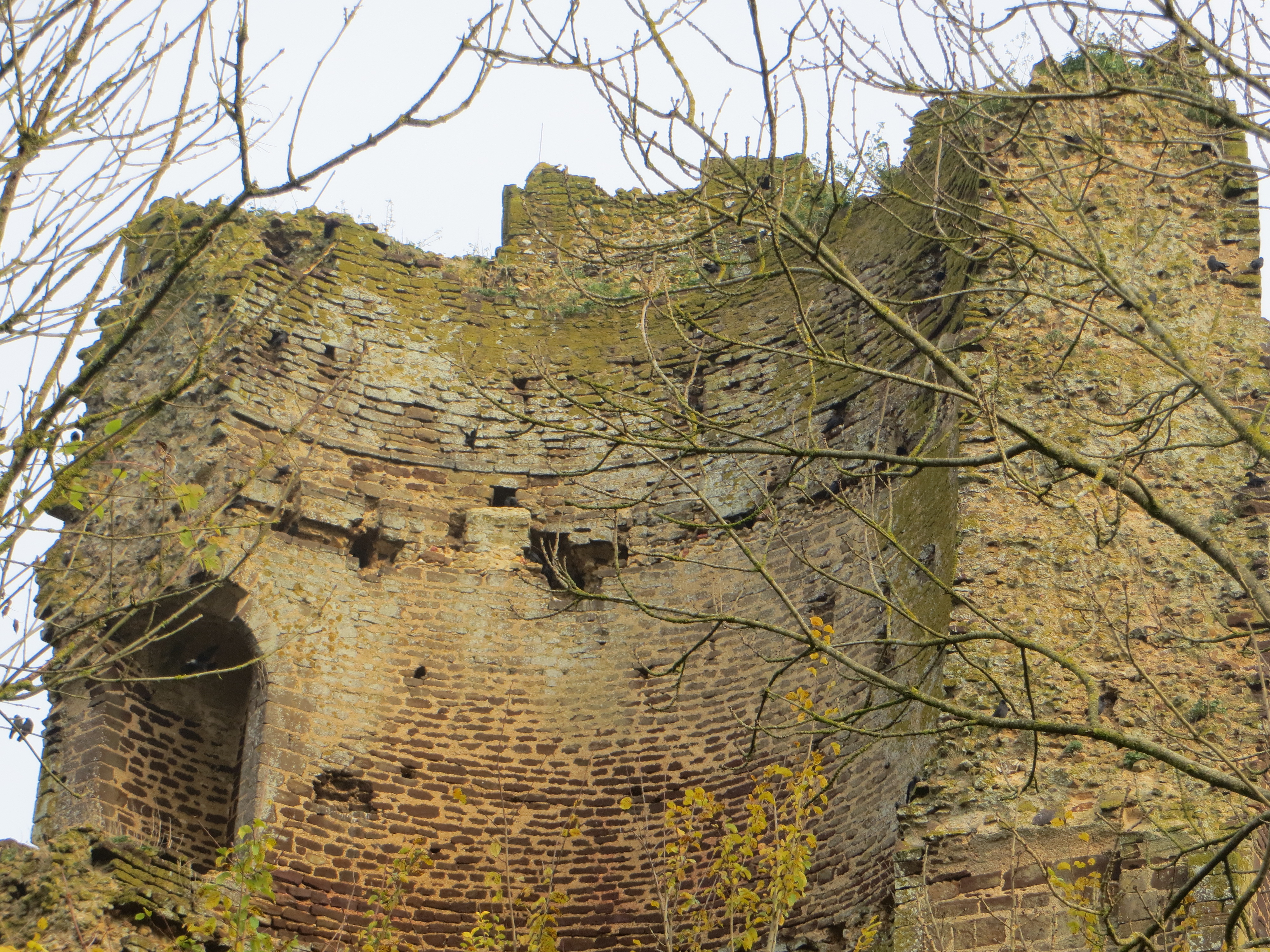 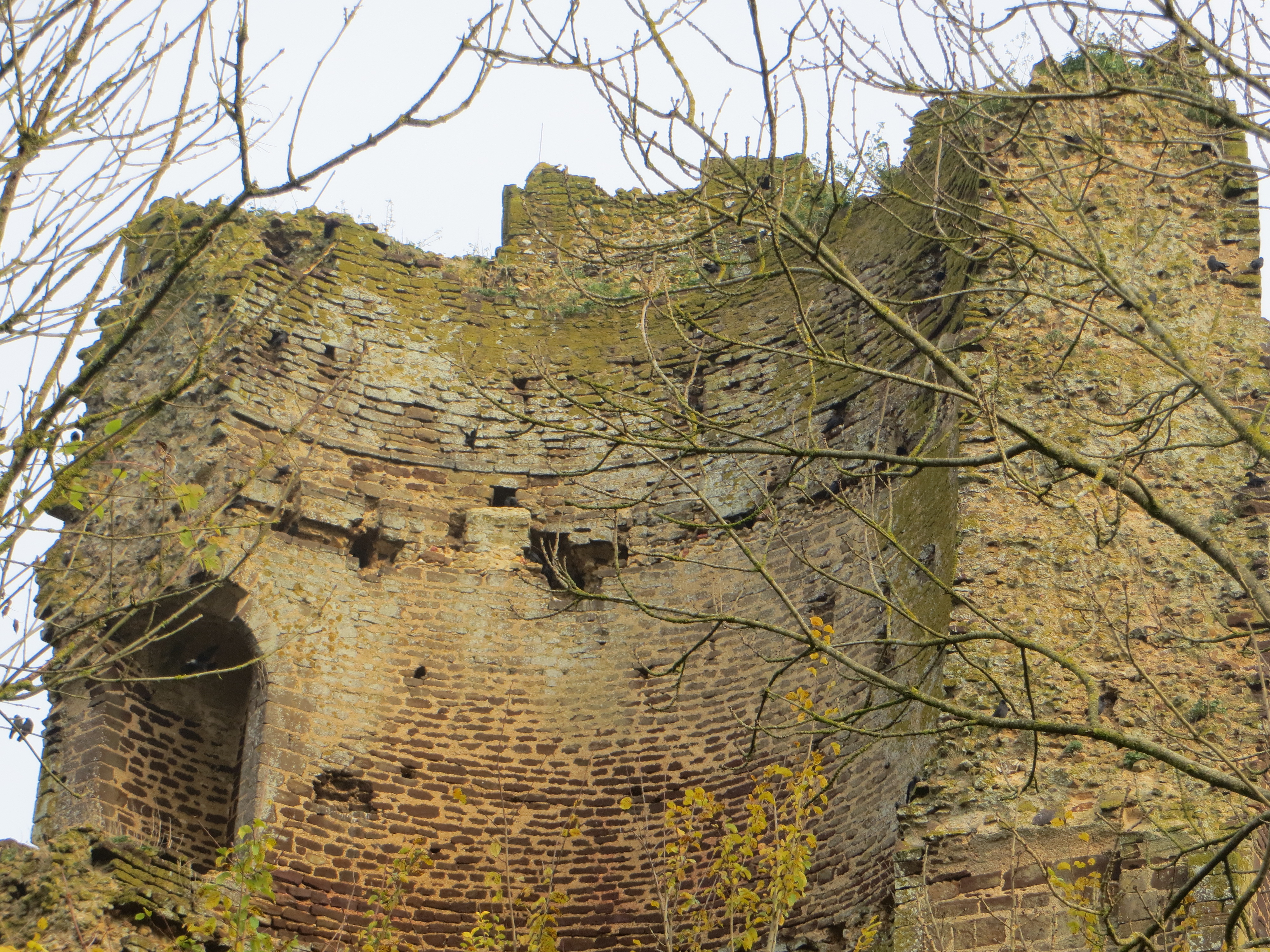 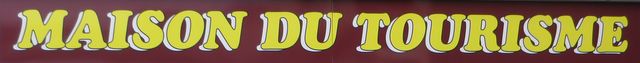 2, Rue Bizieux – 41170 MONDOUBLEAU : 02 54 80 77 08 - courriel : maison.tourisme@orange.frwww.maison-tourisme.frGITES ET CHAMBRES D’HOTESGîtes rurauxMONDOUBLEAUMme PRINGAULT Ginette12, place du Marché (RDC)	4 personnes41170 MONDOUBLEAU: 02 54 89 70 23CHOUELes Souches 41170 ChoueM. et Mme De Saint-Albin	10 personnes134 avenue Emile Zola	5 Chambres	75015 PARIS: 01 45 20 39 31 ou 06 12 59 54 59 Courriel : h.stalbin@free.fr d’Alleray 41170 ChoueMme Audrey DE LUSSAC	1 gîte de 7 personnes : 06 82 32 53 56	1 gîte de 4 personnesCourriel : acoumont@yahoo.frwww.seigneurie-d-alleray.abcsalles.comSARGÉ S/BRAYE 41170 Sargé s/BrayeM. et Mme Jean-Marc LAFONT	6 personnes41170 SARGÉ S/BRAYE	2 chambres/Fax : 02 54 72 95 02Le Gravier 41170 Sargé s/Braye M. Aurélien BRETON	3 chambres 41170 SARGÉ S/BRAYE	(à louer de préférence à la semaine): 02 54 23.72.86L’Alliau 41170 Sargé s/BrayeM. et Mme Pierre BRETON	petit chalet (1 chambre pour couple41170 SARGÉ S/BRAYE	et 2 enfants): 02 54 72 75 85Le Volanché 41170 Sargé s/BrayeM. et Mme Monique PRENANT	2 chambres au RDC41170 SARGÉ S/BRAYE	(1 lit 140- 1 lit 120/1 canapé 140-1 lit 140): 02 54 72 99 23 ou 06 45 81 10 40	1 chambre à l’étage (1 lit 140)Courriel : volanche@yahoo.fr	10 personnesChambres d’hôtesMONDOUBLEAUM. et Mme Alain et Isabelle GAUBERT	4 chambres + table d’hôtes7, Carrefour de l’Ormeau41170 MONDOUBLEAU: 02 54 80 93 76E-mail : isabelle@carrefour-de-lormeau.comSite internet : www.carrefour-de-lormeau.comBAILLOUMme HAMELIN Virginie	2 chambres Bellevue	salle de bain attenante41170 BAILLOU	accès extérieur indépendant : 06 26 82 74 41	1 km centre ville Mondoubleauvirgihamel@gmail.comCHOUELe Moulin Neuf 41170 ChoueMme Christine BASSET	3 chambresLa Grange de Choue41170 CHOUE	: 02 54 80 88 53 ou 06 71 26 78 89	E-mail : cricri.basset@orange.frhttp://sites.google.com/site/grangedechoue.frSARGÉ S/BRAYELa Bénardière 41170 Sargé s/BrayeM. et Mme Jean-Marc LAFONT	3 chambres 41170 SARGÉ S/BRAYE	/Fax : 02 54 72 95 02L’Alliau 41170 Sargé s/BrayeM. et Mme Pierre BRETON	petit chalet (1 chambre pour couple41170 SARGÉ S/BRAYE	et 2 enfants): 02 54 72 75 85Les Ganeries 41170 Sargé s/BrayeM. et Mme Josiane et Marc JEULIN	4 chambresLes Ganeries41170 SARGÉ S/BRAYE	: 02 54 72 78 44 ou 06 19 27 51 41E-mail : lesganeries@orange.frSite internet : http://lesganeries.free.frLe Clos fleuri9 rue de la Gare	4 chambres avec salle de bain – wc - TV41170 SARGÉ S/BRAYE	wi-fi et tables d’hôtes : 02 54 72 85 78	12 personnesE-mail : leclosfleuri41170@orange.frSite : http://leclosfleuri41.monsite-orange.fr